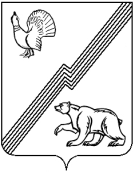 АДМИНИСТРАЦИЯ ГОРОДА ЮГОРСКАХанты-Мансийского автономного округа – Югры ПОСТАНОВЛЕНИЕот  18 марта 2019 года 										№ 533О внесении изменений в постановление администрации города Югорска от 05.02.2016 № 245 «Об определении уполномоченного органа по предоставлению Сертификата дошкольника и утверждении Порядка предоставления субсидии частным организациям, осуществляющим образовательную деятельность по реализации образовательных программ дошкольного образования»В соответствии с Бюджетным кодексом Российской Федерации, постановлением Правительства Российской Федерации от 06.09.2016 № 887 «Об общих требованиях                             к нормативным правовым актам, муниципальным правовым актам, регулирующим предоставление субсидий юридическим лицам (за исключением субсидий государственным (муниципальным) учреждениям), индивидуальным предпринимателям, а также физическим лицам - производителям товаров, работ, услуг»:1. Внести в постановление администрации города Югорска от 05.02.2016 № 245                   «Об определении уполномоченного органа по предоставлению Сертификата дошкольника                  и утверждении Порядка предоставления субсидии частным организациям, осуществляющим образовательную деятельность по реализации образовательных программ дошкольного образования» (с изменениями от 26.05.2017 № 1197, от 05.07.2018 № 1872) следующие изменения:1.1. В пункте 5 слово «администрации» исключить.1.2. В приложении:1.2.1. В разделе 2:1.2.1.1. Пункт 2.2 дополнить абзацем вторым следующего содержания:«Условием предоставления субсидии является отсутствие у получателя субсидии просроченной (неурегулированной) задолженности по денежным обязательствам перед               Ханты- Мансийским автономным округом - Югрой, городом Югорском (за исключением случаев, установленных Правительством Ханты-Мансийского автономного округа - Югры, администрацией города Югорска.».1.2.1.2. Подпункт 4 пункта 2.7 изложить в следующей редакции:«4) непредставления (предоставления не в полном объеме) документов, указанных                     в пункте 2.1 настоящего Порядка;».1.2.1.3. Пункт 2.11 изложить в следующей редакции:«2.11. Требования, которым должны соответствовать на первое число месяца, предшествующего месяцу, в котором планируется заключение соглашения, получатели субсидий:- отсутствие задолженности по уплате налогов, сборов, страховых взносов, пеней, штрафов, процентов, подлежащих уплате в соответствии с законодательством Российской Федерации о налогах и сборах;- отсутствие просроченной задолженности по возврату в бюджет Ханты-Мансийского автономного округа - Югры, бюджет города Югорска субсидий, бюджетных инвестиций, предоставленных в том числе в соответствии с иными правовыми актами, и иная просроченная задолженность перед бюджетом Ханты-Мансийского автономного округа – Югры, бюджетом города Югорска;- получатели субсидий не должны находиться в процессе реорганизации, ликвидации, банкротства и не должны иметь ограничения на осуществление хозяйственной деятельности;- получатели субсидий не должны являться иностранными юридическими лицами,                   а также российскими юридическими лицами, в уставном (складочном) капитале которых доля участия иностранных юридических лиц, местом регистрации которых является государство или территория, включенные в утверждаемый Министерством финансов Российской Федерации перечень государств и территорий, предоставляющих льготный налоговый режим налогообложения и (или) не предусматривающих раскрытия и предоставления информации при проведении финансовых операций (офшорные зоны) в отношении таких юридических лиц,                в совокупности превышает 50 процентов;- получатели субсидий не должны получать средства из бюджета Ханты-Мансийского автономного округа – Югры, бюджета города Югорска в соответствии с иными нормативными правовыми актами, муниципальными правовыми актами города Югорска на цели, указанные               в пункте 1.3 раздела 1 настоящего Порядка.».1.2.1.4. Пункт 2.12 признать утратившим силу.1.2.1.5. Пункт 2.13 изложить в следующей редакции:«2.13. Перечисление субсидии осуществляется главным распорядителем в соответствии с объемами и сроками, установленными соглашением, на расчетный счет, открытый получателем субсидии в кредитной организации в соответствии с требованиями, установленными законодательством Российской Федерации.».1.2.2. Подпункт 3.1.3 пункта 3.1 раздела 3 признать утратившим силу.2. Опубликовать постановление в официальном печатном издании города Югорска                  и разместить на официальном сайте органов местного самоуправления города Югорска.3. Настоящее постановление вступает в силу после его официального опубликования. Глава  города Югорска                                                                                                А.В. Бородкин